Al Dirigente Scolastico Dell’ Istituto Comprensivo “ G. Tomasi di Lampedusa”di Gravina di CT (CT).                                                                                                      Oggetto: Comunicazione patologia –alunni fragili – CONTIENE DATI SENSIBILII sottoscritti 	(madre) 	(padre)genitori dell’alunn  	frequentante la classe: 	anno scolastico 2021-2022- di questa Istituzione Scolastica, ritengono di dover segnalare che, a tutela della salute del proprio figlio\a, come da certificato del proprio medico curante /pediatra allegato, vadano attivate le seguenti misure:.............................................................................................................................................................................................................................................................................................................................................................................................................................................................................................................................................I sottoscritti si impegnano a comunicare tempestivamente qualsiasi variazione. Per qualsiasi informazione contattare il seguente numero telefonico 095 095416230 -    e-mail:ctic828005@istruzione.it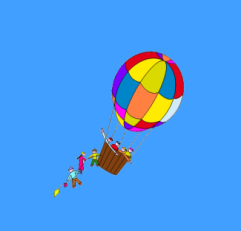 Gravina di CT, _____________________________                                                                                                                                 Firma dei genitori_______________________________________________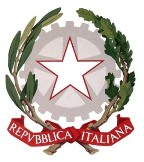 Repubblica Italiana- Regione SicilianaISTITUTO COMPRENSIVO STATALE“G.Tomasi di Lampedusa”              Via Aldo Moro, 22 - Gravina di Catania 095416230 - Fax 095415963   Cod. Fisc. 93003130874 Cod. Mecc.CTIC828005         e-mail:ctic828005@istruzione.itSito: noidellalampedusa.edu.it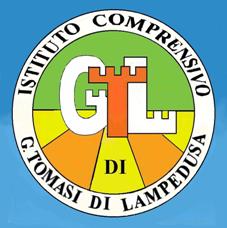 